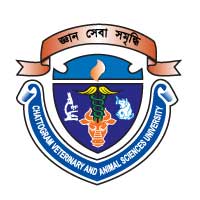 ESTABLISHMENT OF SUITABLE CULTURE SITES FOR THE PRODUCTION OF HIGH QUALITY SEAWEED (Gracilaria sp.) AT COX’S BAZAR S. M. Atikul AlamRoll No: 0122/02Registration No: 1124Session: 2022-2023A thesis submitted in the partial fulfillments of the requirements for the degree of Master of Science in Fishing and Post-Harvest TechnologyDepartment of Fishing and Post-Harvest Technology Faculty of FisheriesChattogram Veterinary and Animal Sciences University Chattogram-4225, BangladeshJune 2023AUTHORIZATIONI hereby declare that I am the sole author of the thesis. I also authorize the Chattogram Veterinary and Animal Sciences University (CVASU) to lend this thesis to other institutions or individuals for the purpose of scholarly research. I further authorize the CVASU to reproduce the thesis by photocopying or by other means, in total or in part, at the request of other institutions or individuals for the purpose of scholarly research.I, the undersigned, and author of this work, declare that the electronic copy of this thesis provided to the CVASU library is an accurate copy of the print thesis submitted, within the limits of the technology available. S. M. Atikul AlamJune 2023ESTABLISHMENT OF SUITABLE CULTURE SITES FOR THE PRODUCTION OF HIGH QUALITY SEAWEED (Gracilaria sp.) AT COX’S BAZAR S. M. Atikul AlamRoll No: 0122/02Registration No: 1124Session: 2022-2023This is to certify that we have examined the above Master's thesis and have found that is complete and satisfactory in all respects and that all revisions required by the thesis examination committee have been made …………………………………….Chairman of the Examination Committee Department of Fishing and Post-Harvest Technology Faculty of FisheriesChattogram Veterinary and Animal Sciences University Chittagong-4225, BangladeshJune 2023ACKNOWLEDGEMENTFirst and foremost, thanks to ALLAH S.W.T. for His mercy and guidance for giving me the strength to complete this thesis. Even faced with some difficulties in completing this research work, I still managed to complete it. I would like to express my sincere gratitude to my research supervisor Dr. Md. Faisal, Associate Professor, Department of Fishing and Post-Harvest Technology, CVASU, Chattogram, for the continuous support of my M.S. study and research. For his patience, motivation, enthusiasm, and immense knowledge, I feel proud to do research work as a research assistant in “The Seaweed Value Added Food Product Development Project” Under “The Sustainable Coastal and Marine Fisheries Project (SCMFP)” that was funded by Department of Fisheries (DoF) and I feel grateful to do that 1-year project under my supervisor’s constructive, useful, and effective supervision. I would like to express my hearty appreciation and immense indebtedness to my co-supervisor, Dr. Mirja Kaizer Ahmmed, Associate Professor, Department of Fishing and Post-Harvest Technology, CVASU, who gave the best help with his valuable suggestion, enthusiastic review and fruitful comments in the correction of the manuscript. It is also a great pleasure for me to express my cordial gratitude to our honorable and respected Vice-Chancellor, Professor Dr. A.S.M Lutful Ahasan, and Professor Dr. Mohammed Nurul Absar Khan, Dean, Faculty of Fisheries. CVASU for given me the golden opportunity to work and study in this institution. I am humbly thankful to Prof. DR. Omar Faruk Miazi, Co-ordinator, Advanced Studies and Research (CASR), CVASU, for funding to complete my research work.I am forever indebted to my beloved parents and all family members for their blessing, tremendous sacrifice when it was most required, and endless support with the strongest inspiration. I am also thankful to all of my friends especially my friend Mahfuzul Alam Mithu who was a research assistant in this project for his immense support along with junior and well-wishers for their continuous encouragement to achieve golden success.TABLE OF CONTENTSLIST OF TABLESLIST OF FIGURESABSTRACTThe study conducted a thorough assessment of agar-enriched Gracilaria sp. production in the coastal district Cox’s Bazar, performance, and chemical composition in two distinct aquaculture systems: floating raft net culture and off-bottom long-line culture, over the period from October 2022 to April 2023. Within the Monkhali study area, a total of 69 seaweed culture plots were established, comprising 54 off-bottom long-line systems and 15 floating long-line systems. In the Salsa Beach study area, there were 32 seaweed culture plots with 25 off-bottom long-line systems and 7 floating long-line systems. These plots were managed collaboratively in partnership with local coastal communities. Throughout the cultivation period, Gracilaria sp. was partially harvested every 15-30 days once it reached a length of 30-40 cm. The off-bottom long-line system exhibited significantly superior average biomass production compared to the floating raft net culture system, showcasing a remarkable 699% increase in Monkhali and a substantial 445.2% increase in Salsa Beach. Furthermore, Monkhali demonstrated superior performance to Salsa Beach in both off-bottom long-line culture (542% higher) and floating raft culture (548% higher). Notably, Gracilaria sp. harvested from the off-bottom long-line culture was exceptionally clean, predominantly free from encrusting organisms and impurities, and featured an attractive reddish coloration. Multivariate analysis indicated that the growth of Gracilaria sp. was positively influenced by high salinity, dissolved oxygen levels, and nutrient concentrations, while high temperature, turbidity, and total suspended solids had adverse effects. Furthermore, Gracilaria sp. exhibited elevated levels of protein and lipids. This study demonstrated the potential of off-bottom long-line-based culture systems as a promising technology for Gracilaria sp. production in coastal regions of Bangladesh and similar geographical areas. Keywords: Seaweed, Gracilaria sp., Biomass, Coastal areas……………………………………….……………………………………(Dr. Md. Faisal)Supervisor(Dr. Mirja Kaizer Ahmmed) Co-supervisorPAGETITLE PAGE  IAUTHORIZATIONACKNOWLEDGEMENTTABLE OF CONTENTSIIIVVLIST OF TABLES  VILIST OF FIGURESVIIABSTRACTVIIICHAPTER ONE1. INTRODUCTION  1 – 6CHAPTER TWO2. LITERATURE REVIEW  7-14CHAPTER THREE3. METHODOLOGY AND STUDY AREAS15-26CHAPTER FOUR4. RESULTS27-38CHAPTER FIVE5. DISCUSSION39-47CHAPTER SIX6. CONCLUSIONS48-497. RECOMMENDATIONS AND FUTURE PERSPECTIVE508. LIMITATIONS51CHAPTER SEVEN9. REFERENCES52-65APPENDICES  BRIEF BIOGRAPHY OF AUTHOR66-6768SL. NO.TABLEPAGE NO.1Seaweed Culture Suitability Criteria272Month-Wise Water Quality Parameters (mean ± SD) of Seaweed Culture Sites, Cox’s Bazar683Comparison of Water Nutrients (mean ± SD) of Seaweed Bed in Monkhali and Salsa Beach of Cox’s Bazar.684Proximate Composition (%) of Gracilaria sp. Collected from Different Drying Methods67SL. NO.SL. NO.FIGUREPAGE NO.1Figure 3.1: Study AreaFigure 3.1: Study Area152Figure 3.2: Construction and Installation of Seaweed Culture SystemsFigure 3.2: Construction and Installation of Seaweed Culture Systems183Figure 3.3: Different Seaweed Culture SystemsFigure 3.3: Different Seaweed Culture Systems184Figure 3.4: Seed Collection and Inoculation in the Culture SystemsFigure 3.4: Seed Collection and Inoculation in the Culture Systems195Figure 3.5: Water Quality ParametersFigure 3.5: Water Quality Parameters206Figure 3.6: Harvesting and Growth Performance EstimationsFigure 3.6: Harvesting and Growth Performance Estimations217Figure 3.7: Solar Tunnel Dryer (a), Open Tray Dryer (b), and Open Net Dryer (c)Figure 3.7: Solar Tunnel Dryer (a), Open Tray Dryer (b), and Open Net Dryer (c)248Figure 4.1: Month-Wise Water Quality Parameters (mean ± SD) of Seaweed Culture Sites, Cox’s BazarFigure 4.1: Month-Wise Water Quality Parameters (mean ± SD) of Seaweed Culture Sites, Cox’s Bazar299Figure 4.2: Water Nutrients (mean ± SD) of Seaweed Bed in Monkhali and Salsa BeachFigure 4.2: Water Nutrients (mean ± SD) of Seaweed Bed in Monkhali and Salsa Beach3010Figure 4.3: Specific Growth Rate in Monkhali and Salsa Beach AreaFigure 4.3: Specific Growth Rate in Monkhali and Salsa Beach Area3111Figure 4.4: Biomass Yield (Wet Basis)Figure 4.4: Biomass Yield (Wet Basis)3412Figure 4.5: Biomass Yield (Dry Basis)Figure 4.5: Biomass Yield (Dry Basis)3613Figure 4.6:  Proximate Composition (mean ± SD) (%) of Collected Sample from Different Drying MethodsFigure 4.6:  Proximate Composition (mean ± SD) (%) of Collected Sample from Different Drying Methods38